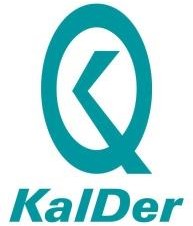 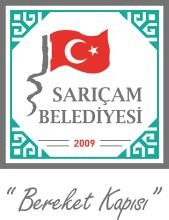                                    T.C SARIÇAM BELEDİYESİ             İNSAN KAYNAKLARI ve EĞİTİM MÜDÜRLÜĞÜ KAMU HİZMET STANDARTLARI TABLOSUBaşvuru esnasında yukarıda belirtilen belgelerin dışında belge istenilmesi veya başvuru eksiksiz belge ile yapıldığı halde, hizmetin belirtilen sürede tamamlanmaması durumunda ilk müracaat yerine ya da ikinci müracaat yerine başvurunuz. İlk Müracaat Yeri	:	 İkinci Müracaat Yeri	:İsim	: ÖMER KELEŞ	İsim	: LÜTFİ DOĞANUnvan	: İnsan Kaynakları ve Eğitim Müdürü	Unvan	: Belediye Başkan YardımcısıAdres	: Sarıçam Belediye Binası	Adres	: Sarıçam BelediyesiTel	: 0322 341 08 08	Tel	0322 341 08 08Faks	: 0322 341 41 09	Faks	0322 341 41 09E-Posta	: omerkeles@saricam.bel.tr	E-Posta	: lutfidogan@saricam.bel.trSIRA NOSUNULAN HİZMETİN ADIBAŞVURUDA İSTENİLEN BELGELERHİZMETİ TAMAMLAMA SÜRESİ(EN GEÇ)1Sözleşmeli Personel Alımı (Kurum ihtiyacı ve duyurusu halinde)Dilekçe(TC Kimlik No)Fotoğraf (4 Ad.)Sağlık Raporu( Ek-2)Adli Sicil BelgesiDiploma Aslı Noter Tasdikli FotokopiAskerlik Durumu BelgesiAile Durum BildirimiMal BeyanıEtik Sözleşmesi45 Gün2Daimi ve Geçici Süreli İşçi Alımı (Kurum ihtiyacı ve duyurusu halinde)İŞKUR Talep YazısıDilekçeFotoğraf (4 Ad.)Sağlık Raporu ( Ek-2 )Adli Sicil BelgesiDiploma Aslı Noter Tasdikli FotokopiAskerlik Durumu BelgesiAile Durum Bildirimi30 Gün3Memur Emeklilik TalebiDilekçeBaşkanlık Emeklilik Sevk OnayıHizmet BelgesiFotoğraf (2 Ad.)3 Gün4İşçi Emeklilik TalebiDilekçeSGK Emekli Olabilir YazısıSSK Hizmet Dökümü3 Gün5Eski Hükümlü Özürlü İşçi Alımı (Kurum ihtiyacı ve duyurusu halinde)İŞKUR Çalışma KağıdıFotoğrafSağlık RaporuAdli Sicil BelgesiDiploma FotokopisiAskerlik BelgesiHükümlülük Belgesi%40 ve üzeri Sağlık Raporu45 Gün6 Memur Nakil TalebiDilekçeHizmet BelgesiDiploma Aslı veya Noter Tasdikli FotokopisiKurum Muvafakat Yazısı15 Gün7Lise - Üniversite Stajları (Kurum ihtiyacı ve duyurusu halinde)DilekçeStaj SözleşmesiÖğrenci BelgesiSGK DökümüNüfus Cüzdan Fotokopisi30 Gün8Açıktan Atama Talepleri (Kurum ihtiyacı ve duyurusu halinde)DilekçeHizmet BelgesiDiploma15 Gün9İş BaşvurusuDilekçeÖğrenim BelgesiÖzgeçmiş(CVMesleki Sertifikalar1 Gün